Обладатели знака «Учитель учителей»Учитель – это не только призвание, это еще и особая душа. Это человек, который способен не только «дать путевку в жизнь», но и тот который способен сделать эту самую жизнь лучше, чуть добрее и чуть светлее. Нам всем приходилось слышать выражение «учитель от бога», но только после школы мы, кажется, начинаем понимать, что именно нам повезло, потому что все наши учителя и были такими.  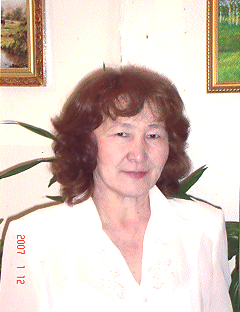 Слепцова Альбина Иннокентьевна. Успешно окончив в 1978 году Орехово-Зуевский пединститут, факультет русского языка и литературы, по распределению приехала в село Сватай и 28 лет неустанно трудилась в родной школе. 	За годы работы в школе Альбина Иннокентьевна прошла путь от учителя до директора, в промежутках занимая ответственные посты руководителя МО, завуча, выпустила два класса, как классный руководитель и заслуженно пользуется любовью и уважением бывших своих воспитанников.	С годами, накапливая педагогический и методический опыт, Альбина Иннокентьевна проявила себя инициатором педагогических нововведений в школе и улусе, успешно и целенаправленно внедряя в свою работу новые технологии.	Считая важным формирование положительной мотивации на уроке, учительница с успехом пользовалась  нестандартными формами уроков, игровыми элементами, такие как литературные салоны, экскурсии по памятным местам писателей, поэтов, викторины, интегрированные уроки, уроки-семинары, КВН, «Умницы и умники», урок-суд и т.д., так что на её уроках всегда было интересно, царила  атмосфера повышенного интереса к предмету.	В связи с переходом школы на социально-гуманитарный профиль, учитывая высокое мастерство и профессионализм учителя, ей доверили вести уроки в профильных классах. Разработала и вела элективные курсы «Древнерусская литература – истоки» (интегрированный курс русской литературы, истории, живописи) и «Стилистика художественных текстов», которые получили высокую оценку и одобрение на региональном уровне.	Учительницей разработан интегрированный блок «Исторические личности в литературе» (литература, история, живопись, музыка). Доклад получил высокую оценку в УУО и у коллег, рекомендован на Республиканские педчтения – 2007. По этой технологии учительница в содружестве с другими учителями дала открытые уроки по теме «По манию царя, воздвигнутый из блат…», проведенного в рамках мероприятия, посвященных 175-летию образования на Колыме (2005г.). В феврале 2006 года для педагогов улуса был проведен интегрированный урок «Иван Грозный. Историческая личность в литературе и искусстве». Проработала  учителем русского языка и литературы, с 1993-95гг являлась заместителем директора по воспитательной работе, директором Сватайской средней школы с 1996-2003гг. 	За активную общественную и педагогическую деятельность награждена Грамотами администрации школы, наслега, УУО, Грамотой МО РС (Я) (2005г.). Почетный работник системы общего образования РФ,  обладатель Знака «Учитель учителей РС(Я)», Отличник образования РС(Я), победитель Всероссийского  конкурса учителей русского языка национальных школ за образцовое владение русским языком» (г. Москва- 2009г.), обладатель Гранта Главы Республики Саха (Якутия) за проект «Создание приложения на основе андроид «История Сватая»,  обладатель почетного знака «За вклад в социально- экономическое развитие улуса». Награждена грамотой Постоянного комитета  Государственного собрания РС(Я) Ил Тумэн (2009г.).  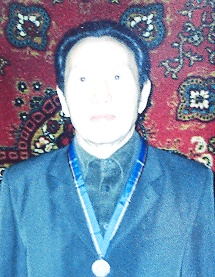 Колесов Иннокентий Афанасьевич родился 7 октября 1938 года в селе Арбын Намского района. Получив высшее образование в Якутском государственном университете, приехал по распределению в Среднеколымский район.	По специальности учителя истории работал 28 лет и с 1995 года находится на заслуженном отдыхе.	Директором школы Иннокентий Афанасьевич был назначен в 1973 году. В годы его работы коллектив учителей постоянно находился в атмосфере педагогического поиска, а сам директор был одержим новыми идеями.	Он умел мобилизовывать усилия учителей, учащихся на успешное решение поставленных перед ними задач, благодаря чему творчески решались проблемы воспитания и обучения детей.	Иннокентий Афанасьевич смог увлечь учителей передовыми идеями, оказывал методическую помощь, заботился о духовном и профессиональном росте каждого учителя.	Директор школы умело привлекал родительскую общественность трудовых коллективов к проведению учебно-воспитательной работы в школе: проводились дни открытых дверей, собрания родителей на предприятиях, конференции отцов по повышению их роли в воспитании детей.	На высоком уровне было поставлено военно-патриотическое и трудовое воспитание учащихся. Каждый организовывалась интересная содержательная игра «Зарница», встреча с людьми, работавшими в тылу во время Великой Отечественной войны, проводились трудовые десанты, тимуровские работы.	Учащиеся на его уроках получали прочные знания, которые помогали им становиться патриотами своего Отечества. Он постоянно добивался полной успеваемости учащихся. Интереса к изучаемому предмету учитель добивался глубоким знанием материала.	Постоянная работа над собой, высокая требовательность к себе, тесная связь с учащимися, осуществление дифференцированного подхода к учащимся, уверенность в том, что делает очень важное и нужное дело, дали возможность Иннокентию Афанасьевичу стать настоящим мастером педагогического дела.	Каждый из проводимых уроков, а их за 28 лет учительской работы не счесть, Иннокентий Афанасьевич старался сделать не только обучающим, но и воспитывающим, развивающим способности учащихся.	Человек высокой эрудиции, прекрасно знающий своё дело, Иннокентий Афанасьевич в совершенстве владел устной речью, воспитывал тем самым у учеников грамотную, убедительную речь. Основным методом обучения было «живое слово» учителя и проблемность изложения учебного материала. Его ученики свободно ориентировались в вопросах истории, чётко излагали свои мысли, владели навыками беседы, дискуссии.	Многие выпускники поступили и окончили Якутский государственный университет. Есть у него и последователи, работающие в школах улуса и республики:	Иннокентий Афанасьевич был замечательным наставником молодых учителей. На его опыте выучились многие учителя. Его уроки были открыты для всех. Он много выступал с обменом опыта в улусном методическом объединении учителей истории, участвовал на педагогических чтениях.	За плодотворную работу в воспитании подрастающего поколения, за укрепление материально-технической базы школы, за высокие показатели учебно-воспитательной работы школы Иннокентий Афанасьевич был награждён Грамотами РОНО, обладатель знака «Учитель учителей».	Винокуров Иннокентий Иннокентьевич. Человек жизнерадостный, неуемной энергии, увлеченный своим делом, Иннокентий Иннокентьевич Винокуров по специальности учитель географии работает в Сватайской средней школе 36 лет. Он работал учителем начальных классов, учителем черчения и «Үрүҥ Уолан». С !977 по 1991 год работал директорам школы. 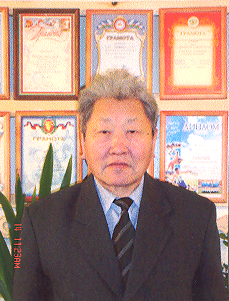 Уроки географии отличаются хорошей подготовкой, целенаправленностью, методической обоснованностью и доступностью. Умение создавать проблемные ситуации, мобилизовать внимание учащихся, вызвать интерес к изучаемому предмету, поддержать познавательную активность – главное в работе с учащимися. С целью исследования, изучения и анализа особенности почвы и озер Иннокентий Иннокентьевич организовал научно-практические экспедиции. В2002 году по реке Алазея плыли из Сватая до местности Балыма. В 2003 году были в местности Байкал. Результатами экспедиции были участие учащихся в работе школьной конференции, и был снят видеофильм и показан по НВК «Саха» в рамках конкурса «Учитель земли Олонхо».Очень строгий, требовательный Иннокентий Иннокентьевич является образцом настоящего учителя, передает опыт своим коллегам, для них он непререкаемый авторитет во всем: в знании своего предмета, в подходе к ученикам, в неиссякаемой энергии и творческом отношении к своему делу. Как директор Иннокентий Иннокентьевич был на своем месте, казалось, что он создан для этого, так органично и естественно он вписался в эту должность, которая требовала особой ответственности, профессионализма, умение подходить к каждому учителю с учетом его индивидуальности, его особенностей. Требовательный и доброжелательный одновременно, он находил заветный ключик в душе не только ученика, но и учителя. При директоре Иннокентии Иннокентьевиче были оборудованы предметные кабинеты. Школа стала средней, проводилось производственное обучение по направлениям животноводство, звероводство и трактороведение. Пристрой к зданию школы с двумя классными комнатами и мастерской был построен 1988 году. Спортзал был сдан в эксплуатацию в 1987 году. Были проведены улусные семинары: семинар учителей трудового обучения (1989), семинар учителей географии (1994), «Дни Сватайской средней школы» (1991). Учителя ежегодно повышали свой профессиональный уровень, участвовали на улусных конкурсах, семинарах, в работе клуба «Эврика».  Он – участник республиканского конкурса «Учитель года» (1997), заочного конкурса «Династия учителей» (1998), телевизионного конкурса «Учитель земли Олонхо» (2001). В 2001 году Иннокентий Иннокентьевич участвовал в научно-практической конференции «География для будущих поколений». Он является действительным членом Всероссийского географического общества. Иннокентий Иннокентьевич – чуткий и глубоко эрудированный педагог. Высоким профессионализмом, любовью к детям, к своему делу, доброжелательностью и отзывчивостью он по достоинству снискал уважение коллег, учащихся и родителей. Молодым педагогам есть у кого брать пример в деле обучения и воспитания подрастающего поколения. Иннокентий Иннокентьевич –Почетный гражданин Среднеколымского улуса, Почетный работник системы общего образования РФ, Отличник образования РС(Я), обладатель Знака «Учитель учителей РС(Я)», обладатель Гранта Министерства образования.  Баскакова Галина Викторовна окончила   Коломенский государственный педагогический институт в 1980 году, по окончании которого приехала по распределению в Якутию в Среднеколымский район село Сватай.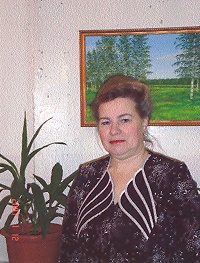 Учитель в совершенстве владел преподаваемым предметом, умело использует различные технологии в обучении. Её уроки отличаются тщательной продуманностью каждого момента. Огромное внимание уделяла практическому применению полученных знаний, решению задач повышенной трудности.	Проводила кружок «Занимательная математика» в 5-7 классах, индивидуальные консультации в 9-11 классах, занимается проектно-исследовательской работой с учащимися.	Галина Викторовна повышала свой методический уровень на курсах повышения квалификации при ИПКРО РС (Я), активно участвовала в педагогических чтениях и в работе улусного методического объединения учителей математики. Её выступления отмечены сертификатами УУО. Она защитила проект элективного курса «Элементы финансовой математики» на улусном семинаре по профильному обучению.	Она помогает учителям своего МО выбрать темы самообразования, при посещении их уроков даёт полезные советы по организации учебной деятельности учащихся, учит выявлять и ликвидировать пробелы в знаниях. Планово проводит мини-семинары, открытые уроки и взаимопосещение учителей.	У Галины Викторовны три выпуска. Классы, в которых она проработала отличались организованностью, целеустремленностью, самодисциплиной и самостоятельностью. Вела огромную работу по воспитанию учащихся в тесной связи с родителями класса, дала им индивидуальные консультации по вопросам педагогики и психологии, проводила регулярно всеобуч родителей по вопросам воспитания.	За 31 педагогической деятельности Галины Викторовны много выпускников школы поступили в ВУЗы и ССУЗы, работают в разных отраслях. 	Созданный ею кабинет математики – один из лучших в школе.	Галина Викторовна – победитель школьного конкурса «Учитель ученических признаний» (1998, 2000, 2004гг.), награждена Почетной Грамотой РС (Я) в 1997 году, «Отличник просвещения РФ», Почетный работник общего образования РФ, обладатель знака «Учитель 21 века». 